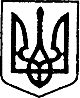 УКРАЇНАЧЕРНІГІВСЬКА ОБЛАСТЬН І Ж И Н С Ь К А    М І С Ь К А    Р А Д АВ И К О Н А В Ч И Й    К О М І Т Е ТР І Ш Е Н Н Явід __12 серпня 2021 р.			м. Ніжин		                № 284_____Про проведення у місті НіжиніVІ Міжнародного фестивалю-конкурсу степістів «TAPDANCEINTERNATIONAL»	Відповідно до ст. ст. 32, 40, 42, 59  Закону України «Про місцеве самоврядування в Україні», Регламенту виконавчого комітету Ніжинської міської ради VІІІ скликання, затвердженого рішенням Ніжинської міської ради Чернігівської області від 24 грудня 2020 року № 27-4/2020, розглянувши клопотання голови оргкомітету Міжнародного фестивалю-конкурсу «TAPDANCEINTERNATIONAL» Жайворонка К.Б. від 23.07.2021 року та з метою популяризації степ-танцю в сучасному світі хореографічного мистецтва, розвитку і зміцнення культурних зв’язків між молоддю країн східної Європи, виконавчий комітет Ніжинської міської ради вирішив, -Провести у м. Ніжині VІ Міжнародний фестиваль-конкурс степістів «TAPDANCEINTERNATIONAL» з 10 по 12 вересня 2021 року.	2. Управлінню культури і туризму Ніжинської міської ради (Бассак Т.Ф.) організувати проведення VІ Міжнародного фестивалю-конкурсу степістів «TAPDANCEINTERNATIONAL» відповідно до Положення про VІ Міжнародний фестиваль-конкурсу «TAPDANCEINTERNATIONAL», затвердженого рішенням виконавчого комітету Ніжинської міської ради № 64 від 05 березня 2020 р.                                   	3. Фінансовому управлінню міської ради / Писаренко Л.В./ профінансувати управління культури і туризму Ніжинської міської ради на  проведення заходів міської програми розвитку культури, мистецтва і охорони культурної спадщини на 2021 рік - VІ Міжнародного фестивалю-конкурсу «TAPDANCEINTERNATIONAL» згідно  кошторису, що додається. 4. Начальнику управління культури і туризму Бассак Т.Ф. забезпечити оприлюднення даного рішення на сайті міської ради протягом п’яти робочих днів з дня його прийняття.   	5. Контроль за виконанням рішення покласти на заступників міського голови з питань діяльності виконавчих органів ради відповідно до розподілу функціональних обов’язків.Головуючий на засіданні виконавчогокомітету Ніжинської міської ради	перший заступник міського голови з питаньдіяльності виконавчих органів ради	         		          Федір ВОВЧЕНКО                                                        					Додаток 					         		           до рішення виконавчого комітету 							           від 12 серпня 2021 р. № 284____КОШТОРИС   ВИТРАТна проведення VI Міжнародного фестивалю-конкурсу  «TapDanceInternational» (КПКВ 1014082):1. Придбання дипломів (100 шт. 10,00 грн.)(КЕКВ 2210)									1000,00 грн.2. Придбання кубку (1 шт. х 600,00 грн.) та цінного подарунку для переможця (1 х 4920,00), (КЕКВ 2210)		5520,00 грн.3. Проживання 7-ми членів міжнародного журі			(1 двомісний готельний номер х 660,00 грн. х 3 дн., 1 двомісний готельний номер х 660,00 грн. х 2 дн., 3 одномісні готельні номери х 2 дн. х 730,00 грн.), (КЕКВ 2240)									7 680,00 грн.4. Харчування 7-ми членів міжнародного журі (7 чол. х 300,00 грн. х 3 дн.), (КЕКВ 2240)					6300,00 грн.5. Виготовлення банеру (2х6 м. х 2000,00 грн.), банеру-павука (0,8х1,8 х 1000,00 грн.) (КЕКВ 2210)				3000,00 грн.6. Виготовлення афіш (25 шт. х 20,00 грн.), (КЕКВ 2210)									500,00 грн.		Всього:		24000,00 грн.Заступник міського голови					         Сергій СМАГАВізують:Начальник управління культури і туризму 				Тетяна БАССАКЗаступник міського голови з питань діяльності виконавчих органів влади 							 Сергій СМАГАНачальник фінансового управління                                Людмила ПИСАРЕНКО Начальник  відділу юридично-кадровогозабезпечення                                                                        В’ячеслав ЛЕГАКеруючий справами виконавчого комітету 		    Валерій САЛОГУБПОЯСНЮВАЛЬНА ЗАПИСКАдо проєкту рішення виконавчого комітету Ніжинської міської ради«Про проведення у місті Ніжині VІ Міжнародного фестивалю-конкурсу степістів  «TAPDANCEINTERNATIONAL»»1. Обґрунтування необхідності прийняття акта Проєкт рішення виконавчого комітету Ніжинської міської ради  «Про проведення у місті Ніжині VІ Міжнародного фестивалю-конкурсу степістів «ТAPDANCEINTERNATIONAL»» розроблено відповідно до ст. 32, 40, 42, 59  Закону України "Про місцеве самоврядування в Україні", Регламенту виконавчого комітету Ніжинської міської ради VІІІ скликання, затвердженого рішенням Ніжинської міської ради Чернігівської області від 24 грудня 2020 року № 27-4/2020, клопотання голови оргкомітету Міжнародного фестивалю-конкурсу степістів «TAPDANCEINTERNATIONAL» Жайворонка К.Б. від 23.07.2021 року та з метою популяризації степ-танцю в сучасному світі хореографічного мистецтва, розвитку і зміцнення культурних зв’язків між молоддю країн східної Європи та на виконання міської програми розвитку культури, мистецтва і охорони культурної спадщини на 2021 рік, затвердженої рішенням Ніжинської міської ради.2. Загальна характеристика і основні положення проектуПроєкт рішення складається з чотирьох пунктів:Пункт 1 містить інформацію про проведення у м. Ніжині VІ Міжнародного фестивалю-конкурсу степістів «TAPDANCEINTERNATIONAL» з 10 по 12 вересня 2021 року.Пункт 2 містить інформацію про відповідальних за організацію проведення VІ Міжнародного фестивалю-конкурсу степістів «TAPDANCEINTERNATIONAL» відповідно до Положення про VІ Міжнародний фестиваль-конкурсу «TAPDANCEINTERNATIONAL», затвердженого рішенням виконавчого комітету Ніжинської міської ради № 64 від 05 березня 2020 р.                                  Пункт 3 містить інформацію про фінансове забезпечення проєкту рішення. Кошторис у додатку.Пункт 4 визначає контролюючого за оприлюднення даного рішення на сайті міської ради.Пункт 5 визначає контролюючого за виконанням даного рішення.3. Фінансово-економічне обґрунтування Реалізація даного проєкту здійснюється за рахунок виконання  міської програми розвитку культури, мистецтва і охорони культурної спадщини на 2021 рік.Начальник управління культури і туризму                                                                       Тетяна БАССАК 